УКРАЇНСЬКА ІНЖЕНЕРНО-ПЕДАГОГІЧНА АКАДЕМІЯТехнологічний факультетКафедра іншомовної підготовки, європейської інтеграції та міжнародного співробітництваСИЛАБУСІНОЗЕМНА МОВА ПРОФЕСІЙНО-ДІЛОВОГО СПІЛКУВАННЯ (АНГЛІЙСЬКА)Харків, 20211. 	Коротка анотація до курсу -  Курс «Іноземна мова професійно-ділового спілкування (англійська)» забезпечує підготовку студентів-бакалаврів III i IV курсів до спілкування з основних важливих напрямків бізнесової і професійної сфери, розвиток уміння писати резюме, вести ділове листування і спілкуватися у професійному колі, формування необхідного рівня англомовної лінгвістичної, соціокультурної і професійної компетенцій, удосконалення вміння користуватися широким тематичним словником функціональної лексики в обсязі тематики. Дисципліна «Іноземна мова професійно-ділового спілкування (англійська)» займає важливе місце в реалізації освітньо-професійної програми підготовки бакалаврів і спирається на попереднє вивчення іноземної (англійської) мови (І та ІІ курси). Здобувач освіти повинен оволодіти загальними компетентністями, а саме здатністю спілкуватися іноземною мовою.Компетентності, що формуються під час опанування навчальним матеріалом курсу:К 04. Здатність спілкуватися іноземною мовою.К 06. Здатність вчитися і оволодівати сучасними знаннями.Курс розрахований на студентів 3-го і 4-го років навчання бакалаврської програми, вивчається протягом 4-х семестрів і передбачає залік наприкінці 5-го, 7-го та 8-го семестрів та іспит наприкінці 6-го семестру.2. 	Мета та завдання (цілі) курсу - досягнення студентами рівня професійної комунікативної достатності у головних напрямах майбутньої фахової англомовної діяльності, а саме сформувати навички використання знань з англійської мови як у процесі ділового спілкування з представниками інших країн з різноманітних питань в галузі професійної освіти, так і на етапі підготовки до участі у міжнародних проектах та дискусіях, а також навчити слухачів проводити письмовий обмін діловою інформацією. Навчальний процес організований у такий спосіб, щоб сприяти паралельному і взаємопов’язаному формуванню у студентів умінь і навичок усного (говоріння, аудіювання) і писемного (читання, письмо) мовлення. Основними завданнями дисципліни  є: розвиток умінь та навичок аудіювання, читання, говоріння і письма та вдосконалення розуміння англійського усного та письмового мовлення на основі автентичних адаптованих під рівень Intermediate (В2) та неадаптованих, але відповідних за рівнем складності матеріалів за визначеною тематикою; формування здібностей до самооцінювання, взаємооцінювання та здатності до самостійного навчання; сприяння становленню критичного самоусвідомлення та вмінь спілкуватися і робити вагомий внесок в інтеркультурне освітнє середовище вищої школи у межах професійно-ділової тематики; досягнення широкого розуміння важливих і різнопланових міжнародних соціокультурних проблем, для того щоб діяти належним чином у культурному розмаїтті професійно-ділових ситуацій.Формат навчальної дисципліни - Змішаний (blended)  4. 	Результати навчання 5.   Обсяг курсу6. Ознаки навчальної дисципліни:7. Пререквізити – Іноземна мова (Англійська)8. Постреквізити – Іноземна мова спілкування у академічному та професійному середовищі (Англійська) 9. Технічне й програмне забезпечення та/або обладнання – проектор, комп’ютер, екран, колонки 10. Політики курсу - усі завдання повинні бути виконані вчасно, необхідно відвідати 70 відсотків практичних занять, написати усі тести та модульні роботи, скласти заліки та іспит.11. Календарно-тематичний план (схема) навчальної дисципліни12. Система оцінювання та вимогиЗагальна система оцінювання: Навчальна дисципліна оцінюється за 100-бальною шкалою. Робота здобувача впродовж семестру/залік - 73/27 Шкала оцінювання з навчальної дисципліни (3 курс)Шкала оцінювання з навчальної дисципліни (4 курс)Шкала оцінювання: національна та ECTSУмови допуску до підсумкового контролю: Виконання модульних робіт;Самостійна робота здобувача впродовж навчального року оцінено не менше, ніж на 20 балів.13. Питання до заліку / екзаменуЗалік / екзамен з іноземної (англійської)  мови професійно-ділового спілкування проводиться у тестовій формі Зміст тестових питань охоплює навчальну програму дисципліни та складається з метою забезпечення перевірки знань, умінь і навичок студента з іноземної (англійської) мови професійно-ділового спілкування. Загальна кількість тестових завдань – 27.14. Рекомендована література та інформаційні ресурсиОсновна (базова) літератураGore S. and Smith D. Oxford Business English. English for Socializing. Oxford University Press., 2007., 68 pp.Mol H., Collie J. Business Update 1. Course Book with audio CDs., Garnet Education., 2012., 206 pp.Mol H., Collie J. Business Update 1. Workbook with audio CDs., Garnet Education., 2012., 177 pp.Fitzgerald P., English for ICT Studies in Higher Education Studies., Course Book., Garnet Education., 2011., 140 pp.Ricca-McCarthy, English for Telecoms and Information Technology, Course Book., Oxford Business English: Express Series 2010. – 95 pp.Frendo E. English for the Oil industry. Vocational English Course Book. Level 1, Pearson University Press. 2013. – 80 pp.Frendo E. English for Oil and Gas. Vocational English Course Book. Level 2, Pearson University Press. 2013. – 80 pp.Glendinning E. Oxford English for Electronics. Course Book., Oxford University Press. 2012. – 208 pp.Evans V. Career Paths: Electronics. (Books 1, 2 and 3). – Express Publishing, 2013. – 122 pp.Campbell S. English for the Energy Industry. Course Book., Oxford Business English: Express Series 2010. – 95 ppEvans V. Career Paths: Nuclear Engineering. (Books 1, 2 and 3). – Express Publishing, 2013. – 122 pp.Dunn M. English for Mechanical Engineering in Higher Education Studies., Course Book., Garnet Education., 2010., 134 pp.Evans V. Career Paths: Mechanical Engineering. (Books 1, 2 and 3). – Express Publishing, 2013. – 122 pp.Ward M.E. English for Fashion Industry, Course Book., Oxford Business English: Express Series 2010. – 95 pp Weber J. Clothing: Fashion, fabrics & construction., McGraw-Hill Glencoe, 2008., 609 pp.Marie Kavanagh English for the Automobile Industry. Oxford Business English. Oxford University Press., 2008., 95 рр.Evans V. Career Paths: Cooking. (Books 1, 2 and 3) / V. Evans, J. Dooley, H. Rogers. – Express Publishing, 2013. – 122 pp. Додаткова (допоміжна) літератураАнглійська мова професійно-ділового спілкування : Робочий зошит для тестування для студ. 3 курсу денної форми навч. усіх спец. Ч. 1 (у 10 варіантах) / Укр. інж.-пед. акад. ; упоряд. : К.О. Ремізанцева, Г.І. Зеленін, В.В. Іваненко, А.В. Саркісова – Харків : [Б. в], 2018. – 30 с.Англійська мова професійно-ділового спілкування : Робочий зошит для тестування для студ. 3 курсу денної форми навч. усіх спец. Ч. 2 (у 10 варіантах) / Укр. інж.-пед. акад. ; упоряд. : К.О. Ремізанцева, Г.І. Зеленін, В.В. Іваненко, А.В. Саркісова – Харків : [Б. в], 2018. – 30 с.Англійська мова професійно-ділового спілкування : Робочий зошит для тестування для студ. 4 курсу денної форми навч. усіх спец. Ч. 1 (у 10 варіантах) / Укр. інж.-пед. акад. ; упоряд. : К.О. Ремізанцева, Г.І. Зеленін, В.В. Іваненко, А.В. Саркісова – Харків : [Б. в], 2018. – 40 с.Англійська мова професійно-ділового спілкування : Робочий зошит для тестування для студ. 4 курсу денної форми навч. усіх спец. Ч. 2 (у 10 варіантах) / Укр. інж.-пед. акад. ; упоряд. : К.О. Ремізанцева, Г.І. Зеленін, В.В. Іваненко, А.В. Саркісова – Харків : [Б. в], 2018. – 40 с.Інформаційні ресурсиhttps://elt.oup.com (Oxford University Press: English Language Teaching)https://eltngl.com (National Geographic Learning. English Language Teaching)https://www.cambridgeenglish.org (Cambridge Assessment English)https://www.pearson.com (Pearson English)www.bbc.co.uk (BBC Learning English)www.englishtips.org/ (Learning English Together: Educational Community)Зміст силабусу відповідає робочій програмі навчальної дисципліни.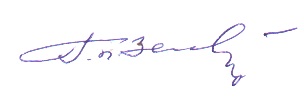 Завідувач кафедри  Геннадій ЗЕЛЕНІНКафедраКафедра іншомовної підготовки, європейської інтеграції та міжнародного співробітництваDepartment of Foreign Language Training, European Integration and International Cooperation http://fl.uipa.edu.ua/Назва навчальної дисципліниІноземна мова професійно-ділового спілкування (Англійська)Foreign Language of Professional and Business Communication (English)Навчальна дисципліна ведеться англійською мовоюРівень вищої освітиБакалаврВикладач (-і)Доктор педагогічних наук, професор Зеленін Геннадій Іванович (практичні);профайл викладача: http://fl.uipa.edu.ua/211-2/;контактний телефон: (057)733-19-59;   електронна пошта: zelenin@uipa.edu.uaСторінка дисципліни в системі ДО УІПАhttp://do.uipa.edu.uaКонсультаціїОн лайн- консультації: Усі запитання можна надсилати на електронну пошту вказану в цьому силабусі.Очікувані результати навчання (ПР)Складові результатів навчанняПР 05. Володіти культурою мовлення, обирати оптимальну комунікаційну стратегію у спілкуванні з групами та окремими особами.ПРН 05.1. Знання базової професійно-орієнтованої лексики.ПРН 05.2. Знання основ ділової мови за фахом.ПРН 05.3. Уміння читати професійно спрямовані тексти з максимальним вилученням необхідної інформації з прочитаного. ПРН 05.4. Уміння говорити на теми ділової тематики в ситуаціях, пов'язаних з професійною діяльності.ПРН 05.5. Здатність писати ділові листи, електронні повідомлення, заповнювати документи, пов'язані з професією.ПР 06. Доносити зрозуміло і недвозначно професійні знання, обґрунтування і висновки до фахівців і широкого загалу державною та іноземною мовами.ПРН 06.1. Знання основних структур і функції мови, необхідних для оволодіння усними і письмовими формами професійного спілкування іноземною мовою в ділових ситуаціях.ПРН 06.2. Готовність до роботи в іншомовному середовище; до сприйняття культури та звичаїв інших країн і народів. ПРН 06.3. Здатність до міжкультурної письмової та усної комунікації англійською мовою у професійній сфері. ПРН 06.4. Розуміння важливості оволодіння англійською мовою і потреби користуватися нею як засобом професійно-ділового спілкування.Види навчальних занятьКількість годин (кредитів)Форми поточного та підсумкового контролюПрактичні заняття88виконання модульних робітСамостійна робота92тестуванняВсього180 (6 кредитів)Підсумковий контроль: залік / екзаменНавчальний рікКурс(рік навчання)СеместрСпеціальність (спеціалізація),освітня програма (за необхідністю)Нормативна /вибіркова2021/202235 (осінь)015 Професійна освіта (015.16 Сфера обслуговування)вибіркова (В)2021/202236 (весна)015 Професійна освіта (015.16 Сфера обслуговування)вибіркова (В)2022/202347 (осінь)015 Професійна освіта (015.16 Сфера обслуговування)вибіркова (В)2022/202348 (весна)015 Професійна освіта (015.16 Сфера обслуговування)вибіркова (В)№тижняВид і номер занятьТема заняття або завдання на самостійну роботуК-тьгодинЗмістовий модуль № 1. Змістовий модуль № 1. Змістовий модуль № 1. Змістовий модуль № 1. 1-5Пр. заняття 1Making contact61-5Сам. робота 1Making contact96-10Пр. заняття 2Welcoming visitors46-10Сам. робота 2Welcoming visitors1111-15Пр. заняття 3Getting acquainted611-15Сам. робота 3Getting acquainted9Всього за змістовий модуль 1 – 45 год. (ПЗ – 16 год., СР – 29 год.)Всього за змістовий модуль 1 – 45 год. (ПЗ – 16 год., СР – 29 год.)Всього за змістовий модуль 1 – 45 год. (ПЗ – 16 год., СР – 29 год.)Змістовий модуль № 2.Змістовий модуль № 2.Змістовий модуль № 2.Змістовий модуль № 2.1-5Пр. заняття 4Topic 1 (by specialization) 61-5Сам. робота 4Topic 2 (by specialization)96-10Пр. заняття 5Topic 3 (by specialization)46-10Сам. робота 5Topic 4 (by specialization)1111-15Пр. заняття 6Topic 5 (by specialization)611-15Сам. робота 6Topic 6 (by specialization)9Всього за змістовий модуль 2 – 45 год. (ПЗ – 16 год., СР – 29 год.)Всього за змістовий модуль 2 – 45 год. (ПЗ – 16 год., СР – 29 год.)Всього за змістовий модуль 2 – 45 год. (ПЗ – 16 год., СР – 29 год.)Змістовий модуль № 3. Змістовий модуль № 3. Змістовий модуль № 3. Змістовий модуль № 3. 1-3Пр. заняття 7Entertaining a visitor51-3Сам. робота 7Entertaining a visitor34-6Пр. заняття 8Eating out54-6Сам. робота 8Eating out37-8Пр. заняття 9Networking at a trade fair47-8Сам. робота 9Networking at a trade fair3Всього за змістовий модуль 3 – 23 год. (ПЗ – 14 год., СР – 9 год.)Всього за змістовий модуль 3 – 23 год. (ПЗ – 14 год., СР – 9 год.)Всього за змістовий модуль 3 – 23 год. (ПЗ – 14 год., СР – 9 год.)Змістовий модуль № 4.Змістовий модуль № 4.Змістовий модуль № 4.Змістовий модуль № 4.9-11Пр. заняття 10Learning the job.59-11Сам. робота 10Learning the job.312-13Пр. заняття 11What’s in a brand?512-13Сам. робота 11What’s in a brand?314-15Пр. заняття 12Can I help you? 414-15Сам. робота 12Can I help you?2Всього за змістовий модуль 4 – 22 год. (ПЗ – 14 год., СР – 8 год.)Всього за змістовий модуль 4 – 22 год. (ПЗ – 14 год., СР – 8 год.)Всього за змістовий модуль 4 – 22 год. (ПЗ – 14 год., СР – 8 год.)Змістовий модуль № 5.Змістовий модуль № 5.Змістовий модуль № 5.Змістовий модуль № 5.1-3Пр. заняття 13Topic 7 (by specialization) 51-3Сам. робота 13Topic 8 (by specialization)34-6Пр. заняття 14Topic 9 (by specialization)54-6Сам. робота 14Topic 10 (by specialization)37-8Пр. заняття 15Topic 11 (by specialization)47-8Сам. робота 15Topic 12 (by specialization)3Всього за змістовий модуль 5 – 23 год. (ПЗ – 14 год., СР – 9 год.)Всього за змістовий модуль 5 – 23 год. (ПЗ – 14 год., СР – 9 год.)Всього за змістовий модуль 5 – 23 год. (ПЗ – 14 год., СР – 9 год.)Змістовий модуль № 6.Змістовий модуль № 6.Змістовий модуль № 6.Змістовий модуль № 6.9-11Пр. заняття 16Topic 13 (by specialization)59-11Сам. робота 16Topic 14 (by specialization)312-13Пр. заняття 17Topic 15 (by specialization)512-13Сам. робота 17Topic 16 (by specialization)314-15Пр. заняття 18Topic 17 (by specialization)414-15Сам. робота 18Topic 18 (by specialization)2Всього за змістовий модуль 6 – 22 год. (ПЗ – 14 год., СР – 8 год.)Всього за змістовий модуль 6 – 22 год. (ПЗ – 14 год., СР – 8 год.)Всього за змістовий модуль 6 – 22 год. (ПЗ – 14 год., СР – 8 год.)Всього з навчальної дисципліни  – 180 год. (ПЗ – 88 год., СР – 92 год.)Всього з навчальної дисципліни  – 180 год. (ПЗ – 88 год., СР – 92 год.)Всього з навчальної дисципліни  – 180 год. (ПЗ – 88 год., СР – 92 год.)№Види робіт здобувачаОцінка1.Відвідування та виконання практичних занять0-242.Самостійна робота в дистанційному режимі0-243.Виконання тестових завдань в дистанційному режимі0-84.Виконання тестових завдань (тестів  по 2 бала)0-125.Модульний тестовий контроль  0-56.Залік / екзамен0-27Всього за навчальну дисципліну0-100№Види робіт здобувачаОцінка1.Відвідування та виконання практичних занять0-212.Самостійна робота в дистанційному режимі0-243.Виконання тестових завдань в дистанційному режимі0-104.Виконання тестових завдань (тестів  по 2 бала)0-125.Модульний тестовий контроль  0-66.Залік / екзамен0-27Всього за навчальну дисципліну0-100Підсумкова оцінка Оцінка ECTSОцінка за національною шкалою(екзамен)Оцінка за національною шкалою(залік)90 – 100Авідмінно  зараховано82 – 89Вдобре зараховано74 – 81Сдобре зараховано64 – 73Dзадовільно зараховано60 – 63Е задовільно зараховано35 – 59FXнезадовільно з можливістю повторного складаннянезараховано0 – 34Fнезадовільно з обов’язковим повторним вивченням дисциплінинезараховано